Thank you for choosing EuropcarNAMESURNAMERESERVATION NUMBERCONTACT ANDRESSE - mailNATIONALITYARRIVAL DATEDEPARTURE DATECHECK OUT STATIONHave you rented again vehicle by Europcar?ΝΑΙΟΧΙWhat were the criteria for choosing Europcar?1. Rate 2. Service Quality3. Reputation4. ........................How did you find us?1. Internet2. Tour Operator3. By Friends4. Incidentally5. ........................How did you find us?1. Internet2. Tour Operator3. By Friends4. Incidentally5. ........................How did you find us?1. Internet2. Tour Operator3. By Friends4. Incidentally5. ........................How did you find us?1. Internet2. Tour Operator3. By Friends4. Incidentally5. ........................How did you find us?1. Internet2. Tour Operator3. By Friends4. Incidentally5. ........................How would you rate Europcar?How would you rate Europcar?How would you rate Europcar?How would you rate Europcar?How would you rate Europcar?How would you rate Europcar?How would you rate the level of Europcar’s service?How would you rate the presentation of Europcar?The rental process fulfilled your expectations?The vehicle fulfilled your expectations?The Europcar staff was friendly and willing to help?How would you rate Europcar in general?Comparison of rate and service?Would you choose Europcar again?If you have any comments or suggestions please complete the following: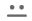 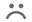 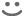 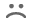 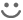 